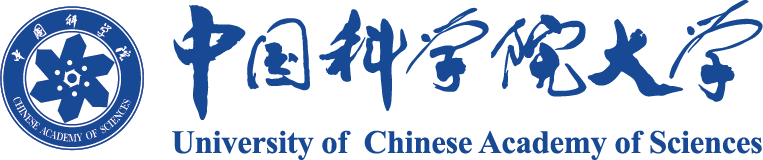 本科生毕业论文（设计）开题报告论文题目                                                         学生姓名               学号                                              指导教师               职称                  导师单位                                                  学位类别                                                          专    业                                                                 学院（系）                                                       填表日期                                                                 中国科学院大学制填 表 说 明本表内容须真实、完整、准确。“学位类别”名称：填写理学学士、工学学士等。“专业”名称：填写专业全称。“课题类型”：选填论文、设计。“课题性质”：选填基础研究、应用研究、综合研究及其它。“课题来源”从下列项目中选填：□ 973、863项目                  □ 国家社科规划、基金项目□ 教育部人文、社会科学研究项目   □ 国家自然科学基金项目□ 中央、国家各部门项目           □ 省（自治区、直辖市）项目□ 国际合作研究项目               □ 与港、澳、台合作研究项目□ 企、事业单位委托项目           □ 外资项目□ 学校自选项目                   □ 国防项目□ 非立项                         □ 其他该表填写完毕后，须请指导教师审核，并签署意见。本表格不够可自行扩页。毕业论文（设计）开题报告题目课题类型课题性质课题来源选题的背景及意义：选题的背景及意义：选题的背景及意义：选题的背景及意义：国内外本学科领域的发展现状与趋势：课题主要研究内容、预期目标：拟采用的研究方法、技术路线、实验方案及其可行性分析：已有研究基础与所需的研究条件：研究工作计划与进度安排：参考文献：指导教师意见（课题难度是否适中、工作量是否饱满、进度安排是否合理、工作条件是否具备、是否同意开题等）：                                     指导教师签名：                                                              年    月    日学院（系）意见：审查结果： □  同 意    □  不 同 意                             学院（系）负责人签名：                                                                年    月    日